Guru Gobind Singh and Baisakhi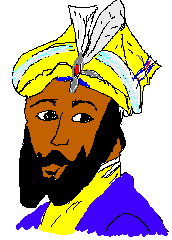 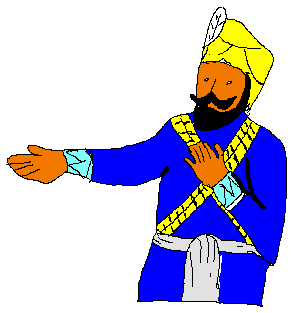 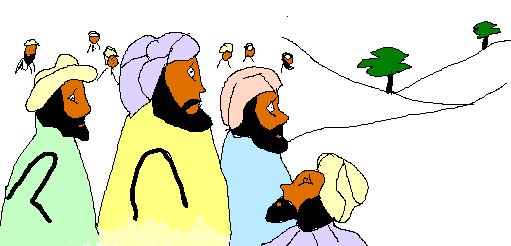 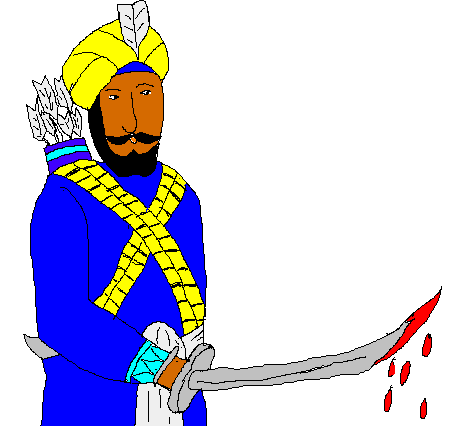 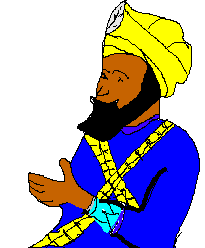 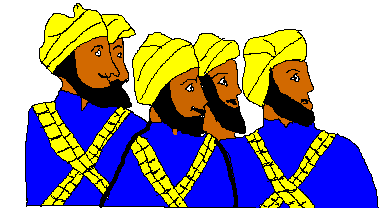 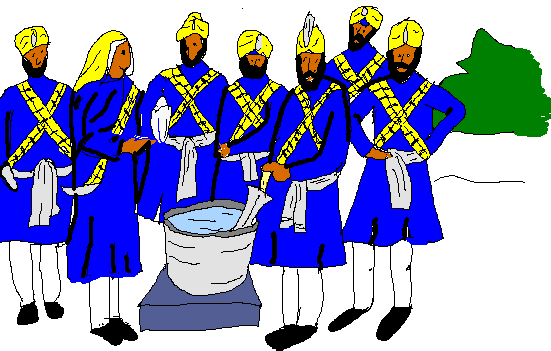 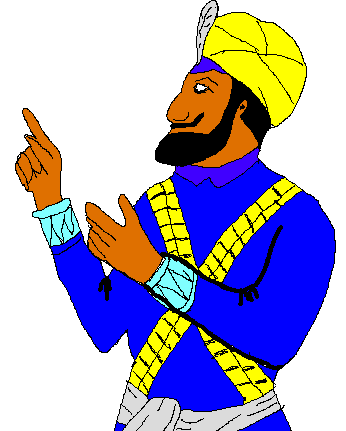 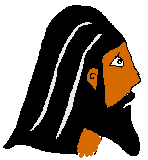 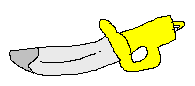 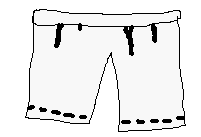 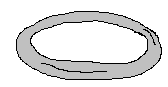 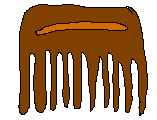 